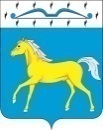 АДМИНИСТРАЦИЯ ПРИХОЛМСКОГО СЕЛЬСОВЕТАМИНУСИНСКОГО РАЙОНАКРАСНОЯРСКОГО КРАЯРОССИЙСКАЯ ФЕДЕРАЦИЯПОСТАНОВЛЕНИЕ09.03.2021			       п. Прихолмье             	              № 8-пОб утверждении Порядка проведения антикоррупционной экспертизы нормативных правовых актов и проектов нормативных правовых актов администрации Прихолмского сельсовета В соответствии с Федеральным законом от 17.07.2009 № 172-ФЗ «Об антикоррупционной экспертизе нормативных правовых актов и проектов нормативных правовых актов», постановлением Правительства Российской Федерации от 26.02.2010 № 96 «Об антикоррупционной экспертизе нормативных правовых актов и проектов нормативных правовых актов», статьёй 5 Закона Красноярского края от 07.07.2009 № 8-3610 «О противодействии коррупции в Красноярском крае», руководствуясь статьёй 20 Устава Прихолмского сельсовета,  ПОСТАНОВЛЯЮ:       1. Утвердить Порядок проведения антикоррупционной экспертизы нормативных правовых актов и проектов нормативных правовых актов  администрации Прихолмского сельсовета согласно Приложению. 2. Контроль за исполнением настоящего постановления оставляю за собой.3. Настоящее постановление вступает в силу со дня, следующего за днем его опубликования в официальном печатном издании «Прихолмские вести».4. Признать утратившими силу следующие постановления администрации Прихолмского сельсовета:- постановление № 27-п от 25.07.2014 г. «Об утверждении Положения о порядке проведения антикоррупционной экспертизы нормативных правовых актов и их проектов в администрации Прихолмского сельсовета»;- постановление № 17-п от 22.02.2019 г. «О внесении изменений и дополнений в постановление администрации Прихолмского сельсовета № 27-п от 25.07.2014 г. «Об утверждении Положения о порядке проведения антикоррупционной экспертизы нормативных правовых актов и их проектов в администрации Прихолмского сельсовета».Глава Прихолмского сельсовета                                                      А.В. СмирновПриложение к постановлениюадминистрации Прихолмского сельсоветаот 09.03.2021 № 8-пПОРЯДОК проведения антикоррупционной экспертизы нормативных правовых актов и проектов нормативных правовых актов  администрации Прихолмского сельсоветаНастоящий Порядок проведения антикоррупционной экспертизы нормативных правовых актов и проектов нормативных правовых актов  администрации Прихолмского сельсовета (далее – Порядок)  разработан в соответствии с Конституцией Российской Федерации, Федеральным законом от 25.12.2008 № 273-ФЗ «О противодействии коррупции», Федеральным законом от 17.07.2009 № 172-ФЗ «Об антикоррупционной экспертизе нормативных правовых актов и проектов нормативных правовых актов», Постановлением Правительства РФ от 26.02.2010 № 96 «Об антикоррупционной экспертизе нормативных правовых актов и проектов нормативных правовых актов», Законом Красноярского края от 07.07.2009 № 8-3610 «О противодействии коррупции в Красноярском крае» и иными нормативными правовыми актами Российской Федерации, Красноярского края.   1. Общие положения1.1. Настоящий Порядок определяет процедуру проведения антикоррупционной экспертизы нормативных правовых актов (далее – правовые акты) и проектов нормативных правовых актов (далее – проекты правовых актов) администрации Прихолмского сельсовета с целью выявления в правовых актах, проектах правовых актов коррупциогенных факторов для их последующего устранения.  1.2. Основными принципами организации антикоррупционной экспертизы нормативных правовых актов (проектов нормативных правовых актов) администрации Прихолмского сельсовета являются: 1) обязательность проведения антикоррупционной экспертизы проектов нормативных правовых актов;2) оценка нормативного правового акта (проекта нормативного правового акта) во взаимосвязи с другими нормативными правовыми актами;3) обоснованность, объективность и проверяемость результатов антикоррупционной экспертизы нормативных правовых актов (проектов нормативных правовых актов);4) компетентность лиц, проводящих антикоррупционную экспертизу нормативных правовых актов (проектов нормативных правовых актов);5) сотрудничество администрации Прихолмского сельсовета, а также её должностных лиц с институтами гражданского общества при проведении антикоррупционной экспертизы нормативных правовых актов (проектов нормативных правовых актов).1.3. Антикоррупционная экспертиза правовых актов и проектов правовых актов администрации Прихолмского сельсовета проводится должностными лицами администрации Прихолмского сельсовета согласно методике проведения антикоррупционной экспертизы нормативных правовых актов и проектов нормативных правовых актов, определенной постановлением Правительства Российской Федерации от 26.02.2010 № 96 «Об антикоррупционной экспертизе нормативных правовых актов и проектов нормативных правовых актов». 2. Проведение антикоррупционной экспертизы нормативных правовых актов и проектов нормативных правовых актов2.1. Антикоррупционная экспертиза правовых актов и проектов правовых актов администрации Прихолмского сельсовета проводится при проведении их правовой экспертизы и мониторинге их применения.  2.2. Не проводится антикоррупционная экспертиза отмененных или признанных утратившими силу нормативных правовых актов, а также нормативных правовых актов, в отношении которых проводилась антикоррупционная экспертиза, если в дальнейшем в эти акты не вносились изменения и дополнения.2.3. Срок проведения антикоррупционной экспертизы:- правовых актов в течение 7 рабочих дней со дня получения поручения главы Прихолмского сельсовета должностным лицом администрации Прихолмского сельсовета, в компетенции которого находятся вопросы организации правового обеспечения деятельности администрации Прихолмского сельсовета, либо в срок, указанный в поручении; - проектов правовых актов в течение 5 рабочих дней, со дня поступления проекта нормативного правового акта на антикоррупционную экспертизу. 2.4. По результатам антикоррупционной экспертизы правовых актов администрации Прихолмского сельсовета составляется заключение (Приложение № 1 к настоящему Порядку), в котором указываются: - основание для проведения антикоррупционной экспертизы;- реквизиты правовых актов (наименование вида документа, дата, регистрационный номер и заголовок);- перечень выявленных коррупциогенных факторов с указанием их признаков и соответствующих пунктов (подпунктов) правовых актов, в которых эти факторы выявлены, либо информация об отсутствии коррупциогенных факторов;- предложения по устранению коррупциогенных факторов.В случае если при проведении антикоррупционной экспертизы правового акта коррупциогенные факторы не выявлены, соответствующий вывод отражается в указанном заключении.Заключение подписывается должностным лицом администрации Прихолмского сельсовета и направляется должностному лицу, по поручению которого была проведена антикоррупционная экспертиза.2.5. По результатам антикоррупционной экспертизы проектов правовых актов администрации Прихолмского сельсовета составляется заключение (Приложение № 1 к настоящему Порядку), в котором указываются: - реквизиты проектов правовых актов (наименование вида документа и заголовок);- перечень выявленных коррупциогенных факторов с указанием их признаков и соответствующих пунктов (подпунктов) проектов правовых актов, в которых эти факторы выявлены, либо информация об отсутствии коррупциогенных факторов;- предложения по устранению коррупциогенных факторов.В случае если при проведении антикоррупционной экспертизы проекта правового акта коррупциогенные факторы не выявлены, соответствующий вывод отражается в указанном заключении.2.6. Заключение носит рекомендательный характер и подлежит обязательному рассмотрению.2.7. Проекты правовых актов, содержащие коррупциогенные факторы, подлежат доработке и повторной антикоррупционной экспертизе.2.8. В случае возникновения разногласий, возникающих при оценке указанных в заключении коррупциогенных факторов, разногласия разрешаются главой Прихолмского сельсовета, который принимает окончательное заключение.  2.9. Проекты нормативных правовых актов, в которых коррупциогенные факторы не выявлены либо выявленные факторы устранены, подлежат согласованию разработчиком проекта правого акта с главой  Прихолмского сельсовета.2.10. Повторная антикоррупционная экспертиза проектов правовых актов проводится в порядке, установленном настоящим Порядком.Приложение №1к Порядку  ЗАКЛЮЧЕНИЕ по результатам проведения антикоррупционной экспертизы____________________________________________________________________________________________________________________________________ (реквизиты нормативного правового акта (проекта нормативного правового акта))__________________________________________________________________ (указать  уполномоченное должностное лицо, которое проводило антикоррупционную экспертизу нормативного правового акта или проекта нормативного правового акта органа местного самоуправления)в  соответствии с частью 4 статьи 3 Федерального  закона  от  17  июля 2009  г.  №  172-ФЗ  «Об  антикоррупционной экспертизе нормативных правовых актов и проектов нормативных правовых актов», статьей 6 Федерального закона от  25  декабря  2008 г. № 273-ФЗ «О противодействии коррупции», Постановлением Правительства РФ от 26.02.2010 № 96 «Об антикоррупционной экспертизе нормативных правовых актов и проектов нормативных правовых актов», проведена антикоррупционная экспертиза _______________________________________________________________(указать реквизиты нормативного правового акта или проекта__________________________________________________________________нормативного правового акта, основание для проведения антикоррупционной экспертизы)в  целях  выявления  в  нем  коррупциогенных  факторов  и  их  последующего устранения.Вариант 1:В представленном _____________________________________________(указать реквизиты нормативного правового акта или проекта__________________________________________________________________нормативного правового акта)коррупциогенные факторы не выявлены.Вариант 2:В представленном _____________________________________________(указать реквизиты нормативного правового акта или проекта__________________________________________________________________нормативного правового акта)выявлены следующие коррупциогенные факторы:______________________.В целях  устранения выявленных  коррупциогенных  факторов  предлагается _______________________________________________________(указать способ устранения коррупциогенных факторов: исключение__________________________________________________________________  из  текста документа, изложение его в другой редакции, внесение иных__________________________________________________________________изменений в  текст рассматриваемого документа либо в иной документ или_________________________________________________________________.иной способ)._________________________  ________________  ______________________ (наименование должности)          (подпись)                   (И.О. Фамилия)